от «_02__» ____07___ 2021 г.		                              		№ __766__О внесении изменений в муниципальную программу МО «Город Мирный» «Управление собственностью» на 2017-2022 гг.», утвержденную Постановлением городской Администрации от 11.10.2016 № 1078 (в ред. от 23.04.2018 № 460, от 15.04.2019 № 499, от 06.08.2019 № 977, от 26.03.2020 № 326, от 09.04.2020 № 370, от 13.07.2020 № 683, от 21.12.2020 № 1308, от 26.03.2021 № 362)В соответствии с Постановлением городской Администрации от 12.12.2014 № 820 «О порядке разработки, реализации и оценки эффективности муниципальных программ муниципального образования «Город Мирный» Мирнинского района Республики Саха (Якутия)», на основании решения городского Совета от 27.05.2021 № IV-43-1 «О внесении изменений и дополнений в решение городского Совета от 24.12.2020 № IV-37-5  «О бюджете муниципального образования «Город Мирный» на 2021 год и на плановый период 2022 и 2023 годов», городская Администрация постановляет:Внести в муниципальную программу МО «Город Мирный» «Управление собственностью» на 2017-2022 гг.», утвержденную Постановлением городской Администрации от 11.10.2016 № 1078 (далее Программа), следующие изменения:В паспорте Программы строку «Объем и источники финансирования программы» изложить в следующей редакции:В разделе 5 «Ресурсное обеспечение программы» Программы цифры «46 074 868», «8 631 253», «7 022 496» заменить цифрами «46 520 268,84», «9 076 652,84», «7 022 497,00» соответственно.«Систему программных мероприятий муниципальной программы МО «Город Мирный» «Управление собственностью 2017-2022 гг.» изложить в редакции согласно приложению 1 к настоящему Постановлению.Внести в подпрограмму «Управление муниципальным имуществом» (Приложение 4 к Программе), следующие изменения:В паспорте Подпрограммы строку «Объем и источники финансирования подпрограммы» изложить в следующей редакции:В разделе 5 «Ресурсное обеспечение подпрограммы» цифры               «38 060 408», «7 592 728», «5 132 586» заменить цифрами «38 505 808,84», «8 038 127,84», «5 132 587,00» соответственно.«Систему программных мероприятий подпрограммы «Управление муниципальным имуществом» изложить в редакции согласно приложению 2 к настоящему Постановлению.Опубликовать настоящее Постановление в порядке, предусмотренном Уставом МО «Город Мирный».Контроль исполнения настоящего Постановления возложить на 1-го Заместителя Главы Администрации по ЖКХ, имущественным и земельным отношениям С.Ю. Медведь.Глава города		       К.Н. АнтоновАДМИНИСТРАЦИЯМУНИЦИПАЛЬНОГО ОБРАЗОВАНИЯ«Город Мирный»МИРНИНСКОГО РАЙОНАПОСТАНОВЛЕНИЕ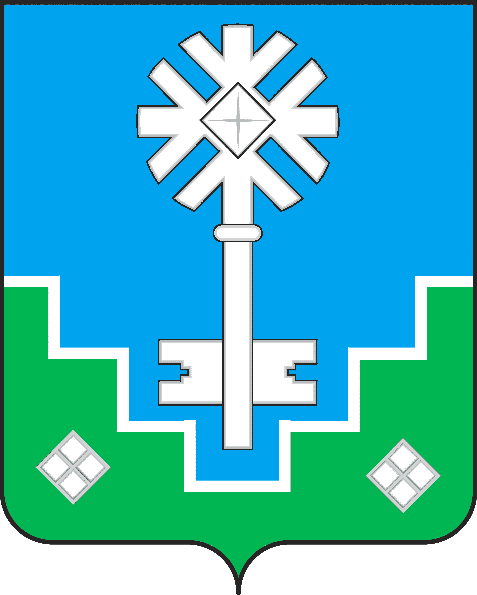 МИИРИНЭЙ ОРОЙУОНУН«Мииринэй куорат»МУНИЦИПАЛЬНАЙ ТЭРИЛЛИИ ДЬАhАЛТАТАУУРААХОбъем и источники финансирования программыОбщий объем расходов местного бюджета на реализацию Программы составляет 46 520 268,84 рубля, в том числе:2017 г. – 6 213 635,00 рублей;2018 г. – 6 678 472,00 рубля;2019 г. – 8 782 052,00 рубля;2020 г. – 8 746 960,00 рублей;2021 г. – 9 076 652,84 рубля;2022 г. – 7 022 497,00 рублей.Объем и источники финансирования подпрограммыОбщий объем расходов местного бюджета на реализацию подпрограммы составляет 38 505 808,84 рублей, в том числе:2017 г. – 5 047 096,00 рублей;2018 г. – 5 255 969,00 рублей;2019 г. – 7 126 411,00 рублей;2020 г. – 7 905 618,00 рублей;2021 г. – 8 038 127,84 рублей;2022 г. – 5 132 587,00 рублей.